Transcriptomic analysis combined with IPMS revealed tissue-dependent miR156/SPL13 regulatory mechanism in alfalfa drought toleranceTable S7. Shell scripts of Linux and R-software scripts used to analyze and visualize dataRaw reads before trimming with sickle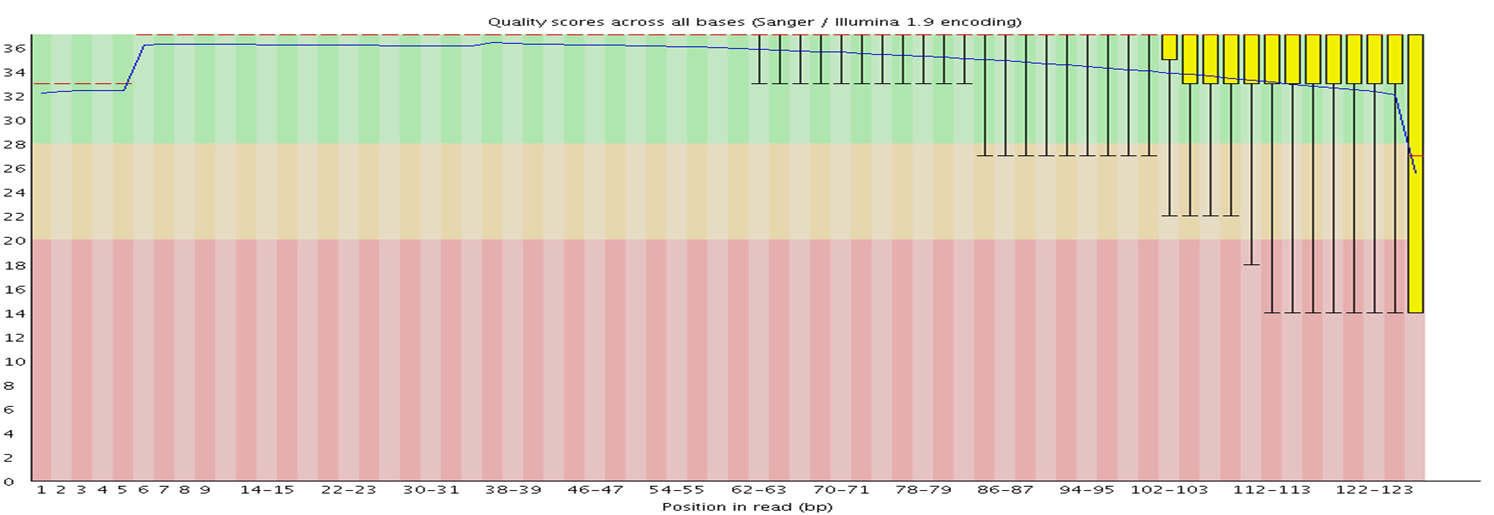 After trimming with sickle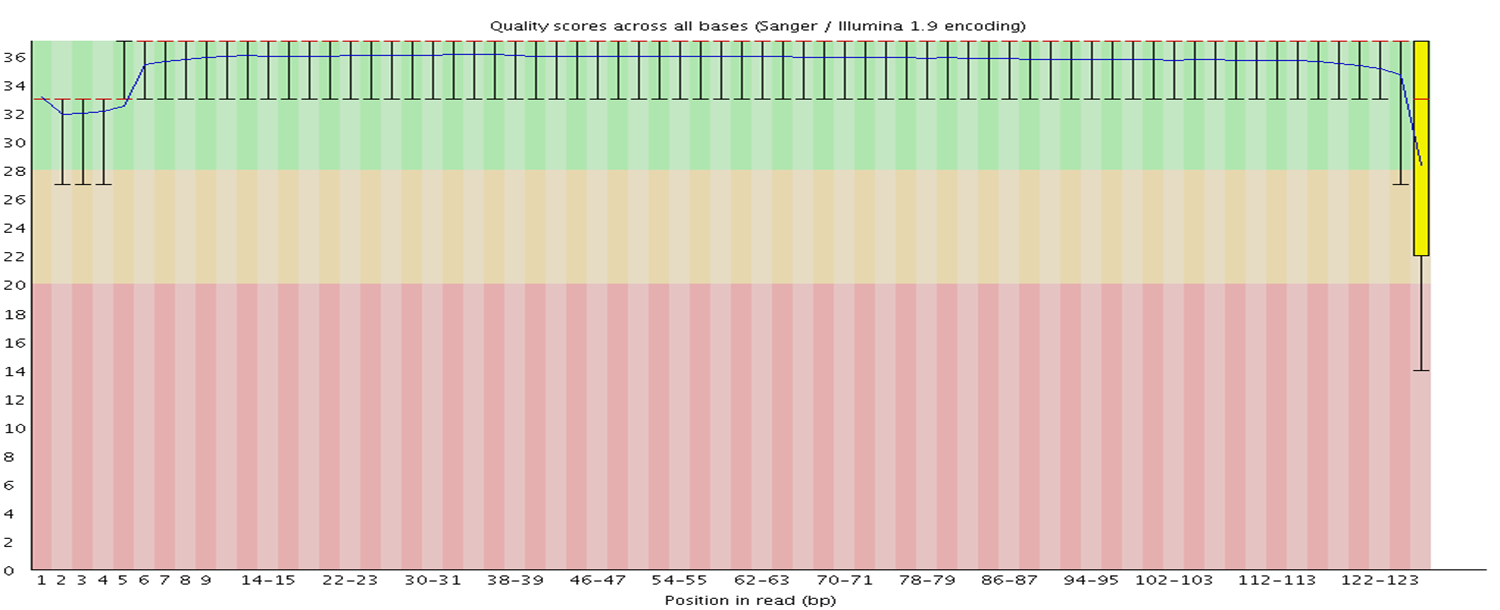 1 Trimming sequence end reads with default parameters before mappingsickle pe -f EV-stem-trt1_R1_001.fastq -r EV-stem-trt1_R2_001.fastq -t sanger -o trimmedEV-stem-trt1_R1_001.fastq -p trimmedEV-stem-trt1_R2_001.fastq -s trimmedEV-stem-trt1.fastq2 Map the reads for each sample to the reference genomeTophat2 -p 8 -G JCVI.Medtr.v4.20130313.gtf -o EV-leaf-untrt1_thout JCVI.Medtr.v4.20130313 trimmedEV-leaf-untrt1_R1_001.fastq trimmedEV-leaf-untrt1_R2_001.fastq3 Assemble transcripts for each sample with reference gene structurecufflinks -p 8 -o ./EV-stem-trt1_clout ./EV-stem-trt1_thout/accepted_hits.bam4 Run Cuffmerge on all assemblies to create a single merged transcriptome annotationcuffmerge -g JCVI.Medtr.v4.20130313.gtf -s JCVI.Medtr.v4.20130313.fa -p 8 assemblies.txt# assemblies.txt contains file directory paths of cufflinks generated ‘transcript.gtf’ files of all samples treated with both control and drought conditions.5 Run Cuffdiff by using the merged transcriptome assembly along with the BAM from Tophat for each replicatecuffdiff -o diff_out -b JCVI.Medtr.v4.20130313.fa -p 8 -L S13-leaf-trt,EV-leaf-trt -u merged_asm/merged.gtf S13-leaf-trt/S13-leaf-trt1_thout/accepted_hits.bam,S13-leaf-trt/S13-leaf-trt2_thout/accepted_hits.bam,S13-leaf-trt/S13-leaf-trt3_thout/accepted_hits.bam EV-leaf-trt1/EV-leaf-trt1_thout/accepted_hits.bam,EV-leaf-trt1/EV-leaf-trt2_thout/accepted_hits.bam,EV-leaf-trt1/EV-leaf-trt3_thout/accepted_hits.bam6 Run featureCounts to get exon read count from ‘.bam’ files generated with tophat2featureCounts v1.6.3; Command:featureCounts -T 8 -t exon -a Mt4.0v2_genes.gtf -o read_countnew.txt ./leaf/EV-leaf-trt1.bam ./leaf/EV-leaf-trt2.bam ./leaf/EV-leaf-trt3.bam ./leaf/EV-leaf-untrt1.bam ./leaf/EV-leaf-untrt2.bam ./leaf/EV-leaf-untrt3.bam ./leaf/S13-leaf-trt1.bam ./leaf/S13-leaf-trt2.bam ./leaf/S13-leaf-trt3.bam ./leaf/S13-leaf-untrt1.bam ./leaf/S13-leaf-untrt2.bam ./leaf/S13-leaf-untrt3.bam ./stem/EV-stem-trt1.bam ./stem/EV-stem-trt2.bam ./stem/EV-stem-trt3.bam ./stem/EV-stem-untrt1.bam ./stem/EV-stem-untrt2.bam ./stem/EV-stem-untrt3.bam ./stem/S13-stem-trt1.bam ./stem/S13-stem-trt2.bam ./stem/S13-stem-trt3.bam ./stem/S13-stem-untrt1.bam ./stem/S13-stem-untrt2.bam ./stem/S13-stem-untrt3.bam ./root/EV-root-trt1.bam ./root/EV-root-trt2.bam ./root/EV-root-trt3.bam ./root/EV-root-untrt1.bam ./root/EV-root-untrt2.bam ./root/EV-root-untrt3.bam ./root/S13-root-trt1.bam ./root/S13-root-trt2.bam ./root/S13-root-trt3.bam ./root/S13-root-untrt1.bam ./root/S13-root-untrt2.bam ./root/S13-root-untrt3.bam7 Differential analysis results with CummeRbund with R-softwarelibrary(cummeRbund)cuff_data<-readCufflinks('diff_out') 	#Create a CummeRbund database from the Cuffdiff outputcsDensity(genes(cuff_data)) 		#Plot the distribution of expression levels for each samplecsScatter(genes(cuff_data), 'BvDD', 'DD')  #Compare the expression of each gene in two conditions with a scatter plotcsVolcano(genes(cuff_data), 'BvDD', 'DD')  #Create a volcano plot to inspect differentially expressed genes#Exporting figures from R in Linuxpng("csVolcanoBvDC_DC.png", width=1024, height=800, res=150)csVolcano(genes(cuff_data), 'BvDC', 'DC',alpha=0.05, showSignificant=T)graphics.off()8 Preparing the exon read counts for Plotting PCA with R-softwaresampleinfo <- read.delim("SampleInfo.txt", stringsAsFactors=F)seqdata <- read.delim("read_count.txt", comment = "#", stringsAsFactors=F)library(dplyr)library(tibble)newTable <- sampleinfobasal <- which(newTable$trt=="basal")newTable <- newTable[basal, ]newTable <- newTable[basal, c("trt", "Sample", "tissue", "Group")]colnames(newTable)[1] <- "trt"countdata <- seqdata %>%    column_to_rownames("Geneid") %>% # turn the geneid column into rownames    select(sampleinfo$Sample) %>% # keep sample columns using sampleinfo$Sample    as.matrix()keep <- rowSums(countdata) > 5countdata <- countdata[keep,]librarySizes <- colSums(countdata)barplot(librarySizes,         names=names(librarySizes),         las=2,         main="Exon read count library sizes")abline(h=7e6, lty=4)# Get log2 counts per millionlogcounts <- log2(countdata + 1)# make a colour vectorstatusCol <- as.numeric(factor(sampleinfo$Status)) + 1# Check distributions of samples using boxplotsboxplot(logcounts,         xlab="",         ylab="Log2(exon read counts)",        las=2,        col=statusCol,	res=600)# to alleviate the problem of rlog installationlibrary(ggfortify)library(DESeq2)rlogcounts <- rlog(countdata)# Plotting PCA with R-software pcDat <- prcomp(t(rlogcounts))autoplot(pcDat)jpeg('rplot.jpg');p<-autoplot(pcDat,         data = sampleinfo,          fill="Group",	 addEllipses = TRUE, ellipse.type = "confidence",          shape="Genotype", subtitle = 'PC1 versus PC2', vlineType = c('dotdash', 'solid', 'dashed'), hline = 0, size=5, label.size=6, width=4, height=4, units = 'in', res=480) +    scale_shape_manual(values=c(21, 24)) +    guides(fill = guide_legend(override.aes=list(shape=22)))p + theme(panel.background = element_rect(fill = "white",                                colour = "black",                                size = 1, linetype = "solid")); dev.off() 9 Visualization of Gene Ontology-term analysis corresponding Molecular function, Biological process, and cellular components using R-software. The script for assignment of a particular function is obtained from Revigo (http://revigo.irb.hr/) as ‘revigo.names’ followed by R-based visualization.library(treemap)# Run the data ‘revigo.names’ obtained from the Revigo (http://revigo.irb.hr/) websitestuff <- data.frame(revigo.data);names(stuff) <- revigo.names;stuff$abslog10pvalue <- as.numeric( as.character(stuff$abslog10pvalue) );stuff$freqInDbPercent <- as.numeric( as.character(stuff$freqInDbPercent) );stuff$uniqueness <- as.numeric( as.character(stuff$uniqueness) );stuff$dispensability <- as.numeric( as.character(stuff$dispensability) );png( file="revigo_treemap.png", width=1024, height=800, res= 150) treemap(	stuff,	index = c("representative","description"),	vSize = "abslog10pvalue",	fontface.labels=c(2,3),       	type = "categorical",	vColor = "representative",	title = "Cellular Component Gene Ontology treemap",	align.labels=list(        c("center", "center"),         c("center", "bottom")        ),			     	inflate.labels = FALSE,      	lowerbound.cex.labels = 0,   	bg.labels = "#CCCCCCAA",     	border.col=c("white","white"),		position.legend = "none")dev.off() 10. circlize, an R-software package circular data visualizationlibrary(circlize);exp = read.table("leaf.txt", sep = "\t", header = T, stringsAsFactors = F);exp_p = read.table("leaf_p.txt", sep = "\t", header = T, stringsAsFactors = F);ss = read.table("stem.txt", sep = "\t", header = T, stringsAsFactors = F);ss_p = read.table("stem_p.txt", sep = "\t", header = T, stringsAsFactors = F);rr = read.table("root.txt", sep = "\t", header = T, stringsAsFactors = F);rr_p = read.table("root_p.txt", sep = "\t", header = T, stringsAsFactors = F);df=data.frame(exp);dfp=data.frame(exp_p);dfs=data.frame(ss);dfsp=data.frame(ss_p);dfr=data.frame(rr);dfrp=data.frame(rr_p);Mdtr = data.frame(    name  = c("Chr1",  "Chr2", "Chr3", "Chr4", "Chr5", "Chr6", "Chr7", "Chr8"),    start = c(0, 0, 0, 0, 0, 0, 0, 0),    end   = c(52981375, 45728990, 55497394, 56578691, 43625231, 35241025, 49172401, 45563928))circos.par("start.degree" = 90);circos.genomicInitialize(Mdtr);f=colorRamp2(breaks=c(-3, 0, 3), colors=c("blue", "white", "red"));circos.genomicTrackPlotRegion(df, stack = TRUE,panel.fun =function(region, value, ...) {circos.genomicRect(region, value, col =f(value[[1]]),border =f(value[[1]]), ...)}, bg.border = NA, track.height = 0.075);circos.genomicTrackPlotRegion(dfp, panel.fun =function(region, value, ...) {circos.genomicPoints(region, value, pch = 16, cex = 0.02, col="green", ...)}, track.height = 0.1);circos.genomicTrackPlotRegion(dfs, stack = TRUE,panel.fun =function(region, value, ...) {circos.genomicRect(region, value, col =f(value[[1]]),border =f(value[[1]]), ...)}, bg.border = NA, track.height = 0.075);circos.genomicTrackPlotRegion(dfsp, panel.fun =function(region, value, ...) {circos.genomicPoints(region, value, pch = 16, cex = 0.02, col="green", ...)}, track.height = 0.1);circos.genomicTrackPlotRegion(dfr, stack = TRUE,panel.fun =function(region, value, ...) {circos.genomicRect(region, value, col =f(value[[1]]),border =f(value[[1]]), ...)}, bg.border = NA, track.height = 0.075);circos.genomicTrackPlotRegion(dfrp, panel.fun =function(region, value, ...) {circos.genomicPoints(region, value, pch = 16, cex = 0.02, col="green", ...)}, track.height = 0.1);lgd = Legend(at = c(-3, -2, 0, 2, 3), col_fun = f, title_position = "topleft", title = "Log2 FC");draw(lgd, x = unit(3, "mm"), y = unit(3, "mm"), just = c("left", "bottom"));circos.clear()